Группы: ФВ, СД, НХТКурс 2Дисциплина Русский языкПреподаватель Бессараб-Аблялимова Надежда АлександровнаТема: «Второстепенные члены предложения»Повторение.Второстепенные члены предложения поясняют главные члены предложения или другие второстепенные члены, например:
Солнце скрылось за горою; главные члены: солнце скрылось; второстепенный член, поясняющий главный: скрылось (г д е?) за горою.Лунная дорожка подрагивала на темной глади озера. Второстепенный член предложения темной поясняет второстепенный член глади: подрагивала на глади (к а к о й?) темной. Значения второстепенных членов распознают по вопросам.Условные обозначения второстепенных членов предложения: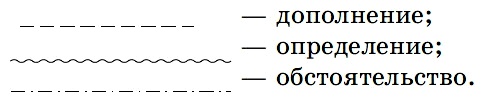 Второстепенные члены предложения делят на три группы: дополнения, определения, обстоятельства.Работа с учебником.Задание прочитать параграфы 129-133, записать теорию в тетрадь по плану.План1. Общее понятие второстепенных членов предложения.2. Принципы классификации второстепенных членов предложения.3. Виды второстепенных членов предложения:а) определение, его разновидности: согласованное, несогласованное, вопрос о приложении;б) дополнение, его разновидности: прямое и косвенное;в) обстоятельство, его разновидности: места, времени, причины и т.д.г) приложение.Домашнее задание. Упражнение № 645 (выполнить письменно, прислать на проверку)